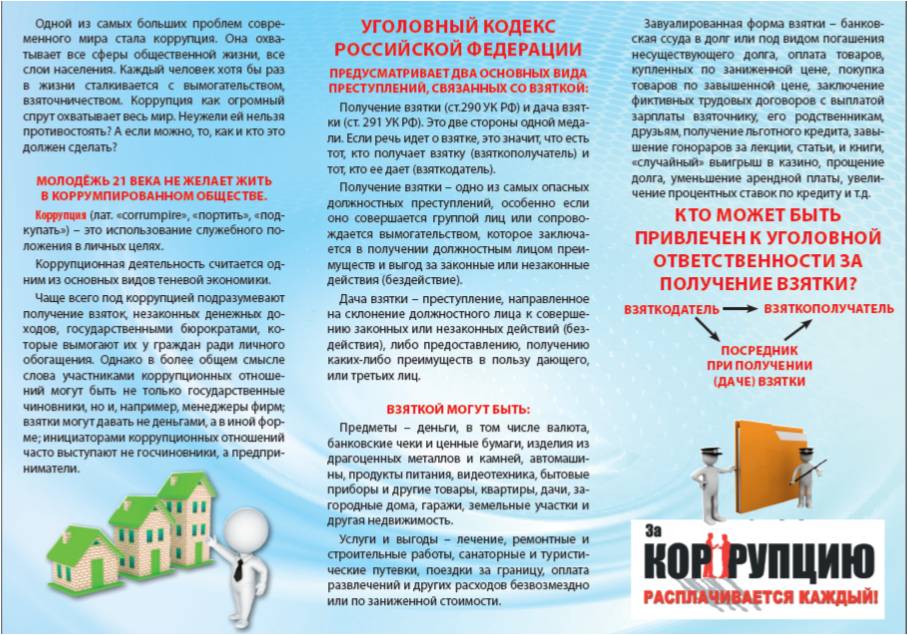 «телефон доверия» МВД по Республике Башкортостан 8 (347) 279-32-92;общероссийский телефон полиции 102;общероссийский телефон полиции для операторов мобильной связи112;телефон «дежурного прокурора» Прокуратуры Республики Башкортостан 8 (347) 272-71-42;«телефон доверия» следственного управления Следственного комитета России по Республике Башкортостан 8 (347) 251-62-51;горячая телефонная линия Следственного комитета Российской Федерации «Остановим коррупцию» 8 800 100-12-60;«телефон доверия» Федеральной службы безопасности Российской Федерации 8 800 224-22-22; 8 (495) 224-22-22;«горячая линия» по вопросам поступления обучающихся в общеобразовательные организации Республики Башкортостан 8 (347) 218- 03-25,218-03-26;«горячая линия» по вопросам единого государственного экзамена 8 (347)218-03-81,218-03-28:«горячая линия» Управления Роспотребнадзора по Республике Башкортостан 8 800 700-90-30;«горячая линия» Росздравнадзора 8 800 500-18-35; «горячая линия» Министерства здравоохранения Республики Башкортостан по вопросам организации медицинской помощи населению, лекарственного обеспечения 8 (347) 218-00-53.Телефоны, по которым можно сообщить о фактах коррупции на территории муниципального района Стерлитамакский район Республики Башкортостан:телефон отдела МВД России по Стерлитамакскому району РБ: 8 (3473) 21-67-38; 41-15-18;телефон прокуратуры Стерлитамакского района РБ 8 (3473) 25-13-84;телефон Стерлитамакского межрайонного следственного отдела следственного управления СК РФ по РБ: 8 (3473) 21-68-81, 21-68-87;                               - телефон доверия по вопросам противодействия коррупции в органах местного самоуправления муниципального района Стерлитамакский район РБ 8 (3473) 21-24-21.